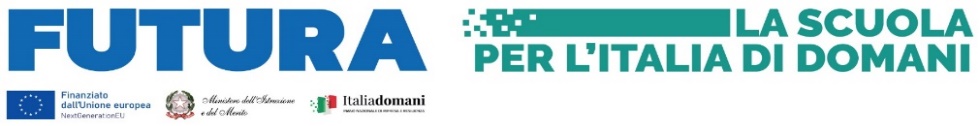 Reggio Emilia,           	                                                                                         Il RESPONSABILE  DEL PROGETTO        Prof. Allegato:                                 RESOCONTO ATTIVITA’ SVOLTEReggio Emilia,                                                                             Il RESPONSABILE  DEL PROGETTO        Prof. 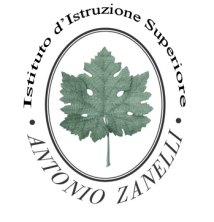 ISTITUTO ISTRUZIONE SUPERIORE“ANTONIO ZANELLI”Sezione Tecnica AgrariaSezione Tecnica Chimica, materiali e biotecnologie sanitarieSezione Professionale Servizi per l’agricoltura Sezione Liceo Scientifico Via F.lli Rosselli 41/1 -  42123 Reggio Emilia - Tel. 0522 280340  E-mail: itazanelli@itazanelli.it - E-mail PEC: reis00900l@pec.istruzione.itURL  http://www.zanelli.edu.it - Codice fiscale 80012570356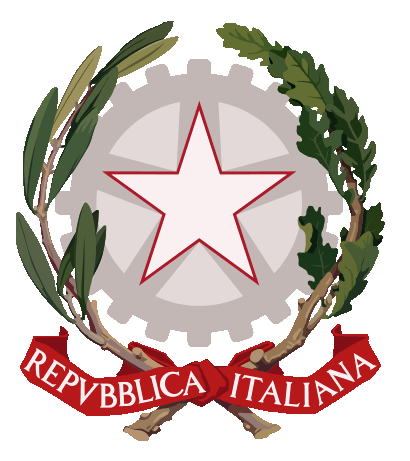 PIANO OFFERTA FORMATIVA  A.S. 2023/2024RELAZIONE PROGETTO/ATTIVITA’TITOLO PROGETTOResponsabile progetto:  Docenti coinvolti nel progetto:  OBIETTIVI EDUCATIVI E DIDATTICI:Durata:Classi coinvolte:Numero alunni coinvolti:Discipline coinvolte:Legami con altri progetti:Partecipazione di allievi disabili:RISORSE UTILIZZATE:Risorse umane: ore docenti ed eventuali collaboratori esterniBeni e servizi:Eventuali cofinanziamenti:COSTI:Costi per ore docenza:Costi per materiale:RISULTATI  CONSEGUITI:Si pensa di riproporre il Progetto per l’anno successivo?                             Sì                  NoDATAORARIO(dalle/alle)N° ORECLASSI/STUDENTI COINVOLTIATTIVITA’ SVOLTE